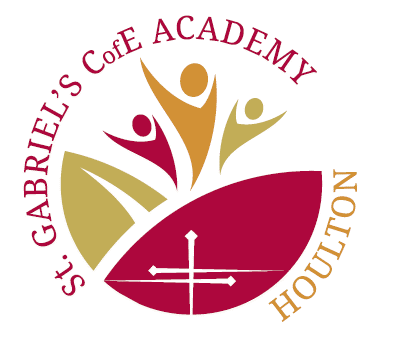 ACADEMIC YEAR 2018/19 (all dates inclusive)ACADEMIC YEAR 2018/19 (all dates inclusive)AUTUMN TERM 2018AUTUMN TERM 2018Teacher Training DayMonday 3rd September 2018Term StartsTuesday 4th September 2018Teacher Training DayFriday 26th October 2018October Half Term HolidayMonday 29th October – Friday 2nd NovemberTerm EndsFriday 21st December 2018Christmas HolidayMonday 24th December 2018 – 4th January 2019SPRING TERM 2019SPRING TERM 2019Teacher Training DayMonday 7th January 2019Term StartsTuesday 8th January 2019February Half Term HolidayMonday 18th February – Friday 22nd February 2019Teacher Training DayMonday 25th February 2019Term EndsFriday 12th April 2019Easter HolidayMonday 15th April - Friday 26th April 2019SUMMER TERM 2019SUMMER TERM 2019Term StartsMonday 29th April 2019May Bank HolidayMonday 6th May 2019May Half Term HolidayMonday 27th May – Friday 31st May 2019Term EndsFriday 19th July 2019Teacher Training DayMonday 22nd July 2019Summer Holidays 2019Tuesday 23rd July – Friday 30th August 2019